Hoi lieve kinderen, ouders en andere begeleiders,De komende week willen we gaan werken met een weekschema. Dit lijkt me handiger, je kan zelf op de planning bijhouden wat je al hebt gedaan. Geef dit steeds een kleurtje.Elke dag is er een vast moment waarop we videobellen met elkaar. Voor groep 5 om half 11 en voor groep 3 om 11 uur. Probeer op deze momenten online te komen, dan kan je je klasgenoten en de juf zien en spreken, je kunt dan vragen stellen of iets vertellen. Op deze momenten kijken we ook samen naar lessen die lastiger zijn of gaan we samen een tekst lezen. Deze momenten zijn erg leuk en belangrijk, dus probeer er bij te zijn. Het videobellen werkt het beste als je op een rustig plekje zit en als we goed naar elkaar luisteren en niet met zijn allen door elkaar kletsen. De tijden die ik er bij heb gezet zijn een richtlijn, als je een andere indeling fijner vindt is dat ook prima. Probeer hierin een manier te vinden die voor jullie prettig is.Nogmaals een enorm groot compliment voor alle hardwerkende kinderen, jullie doen het super! Ik ben heel trots op jullie!Blijf vooral mailen of appen bij vragen of problemen en ik vind het erg leuk om van jullie te horen en foto’s en filmpjes te zien van hoe goed jullie bezig zijn.Heel veel groetjes en hopelijk tot snel!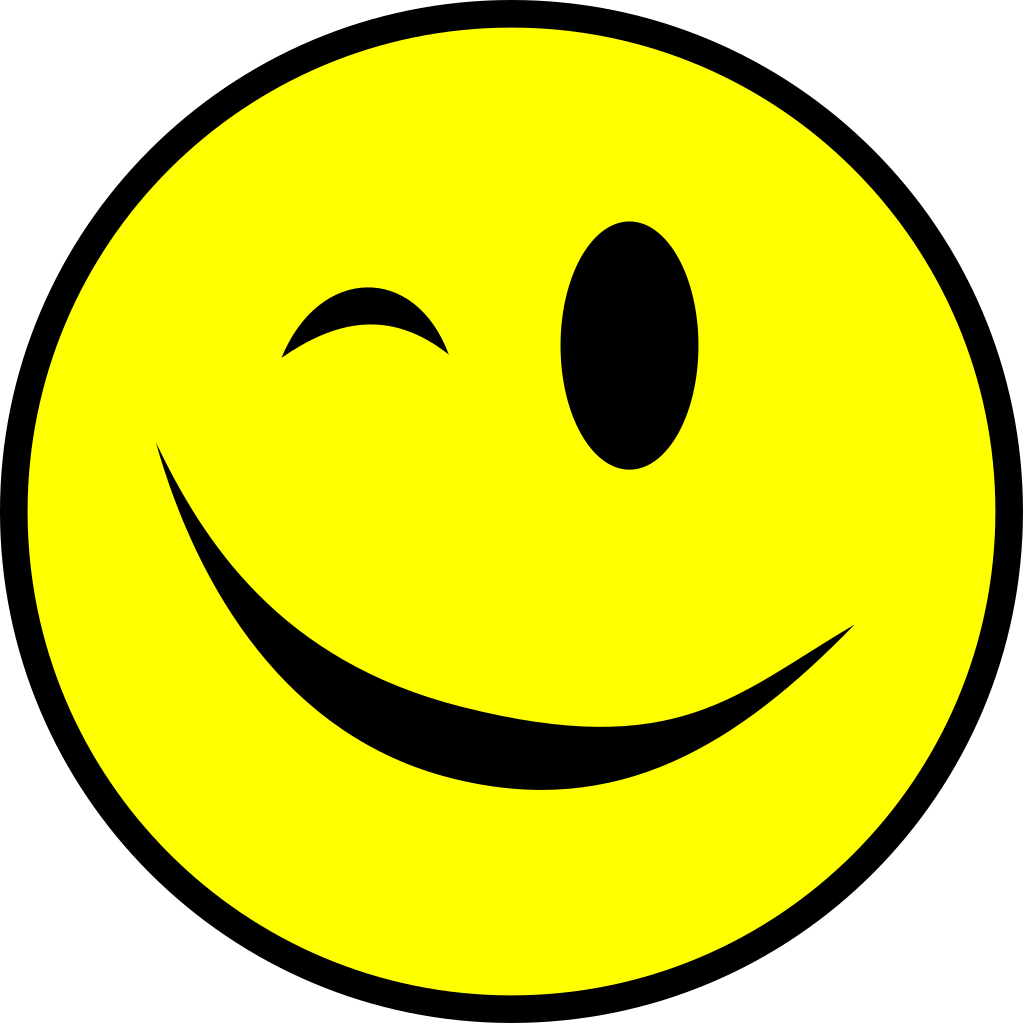 Juf Liesbeth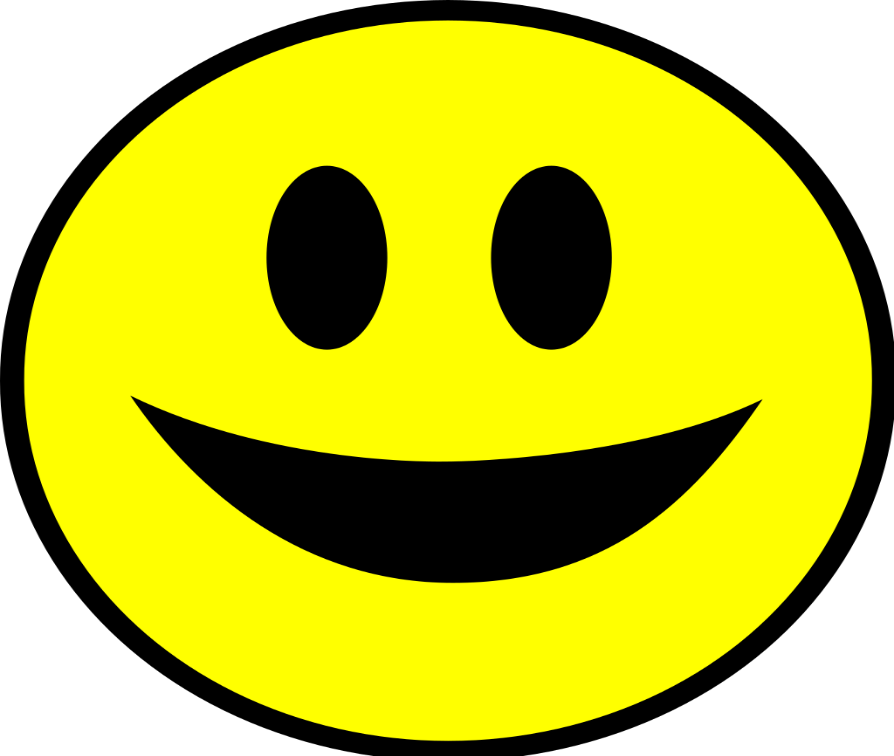 Maandag 30 maartvaktaaktipsKlaar?8.30lezenLees  minstens 20 minuten in een boek, je teksten van Nieuwsbegrip, een stripverhaal, moppenboek of de krant.Zoek een rustig plekje in huis en oefen geconcentreerd.9.00bewegenBeweeg mee op de website van Hulst voor elkaar of zoek een video op Youtube om te sporten.Doe je makkelijke, zachte kleding aan.9.15rekenenBlok 1, week 4, les 3.Doel: oefenen met een plattegrond.Gebruik je lego of blokjes om de bouwwerken na te maken.10.00pauze10.30videobellen11.00taalWeek 2, les 4Doel: enkelvoud en meervoud.Enkelvoud is er 1, meervoud zijn er meer.11.30spellingWeek 13, les 1Doel: woorden met ch/cht.Bekijk eerst het filmpje met de uitleg op Snappet.12.00pauze13.00faqtaOnze blauwe aarde, tegel 8 en het werkboek.Bekijk eerst de hele tegel online en maak dan de opdrachten op het blad. Probeer dit met iemand samen te doen.14.00afmaaktijdMaak de lessen die nog niet klaar zijn af.dinsdag 31 maartvaktaaktipsKlaar?8.30lezenLees minstens 20 minuten in een boek, je teksten van Nieuwsbegrip, een stripverhaal, moppenboek of de krant.Zoek een rustig plekje in huis en oefen geconcentreerd.9.00bewegenBeweeg mee op de website van Hulst voor elkaar of zoek een video op Youtube om te sporten.Doe je makkelijke, zachte kleding aan.9.15rekenenBlok 1, week 4, les 4Doel: schattend rekenenDeze les reken je hoeveel het ongeveer is, doe dit handig. Pak een kladblaadje om uit te rekenen.10.00pauze10.30videobellen11.00taalWeek 5, les 2Doel: alfabetPak een blaadje en schrijf eerst het alfabet nog eens op.11.30spellingWeek 13, les 1De flitslesDoel: woorden met ch/cht.Kijk goed naar de woorden en probeer ze na te typen. Dit is lastig.12.00pauze13.00automatiserenLes 22Doel: sommen tot de 100.13.30afmaaktijdMaak de lessen die nog niet klaar zijn af.woensdag 1 aprilvaktaaktipsKlaar?8.30lezenLees  minstens 20 minuten in een boek, je teksten van Nieuwsbegrip, een stripverhaal, moppenboek of de krant.Zoek een rustig plekje in huis en oefen geconcentreerd.9.00bewegenBeweeg mee op de website van Hulst voor elkaar of zoek een video op Youtube om te sporten.Doe je makkelijke, zachte kleding aan.9.15rekenenBlok 2, week 1, les 1Doel: tellen met sprongen van 50 of 100.Pak een kladblaadje om uit te rekenen.10.00pauze10.30videobellenIk leg de taalles uit.11.00taalWeek 9, les 2Doel: werkwoordenMoeilijke les, luister eerst mee naar de uitleg om 10.30.11.30schrijvenMaak de volgende bladzijde.Maak mooie letters en schrijf tussen de lijnen. Doe dit op je gemakje, dan wordt het mooier.12.00pauzeGeniet van je vrije middag!donderdag 2 aprilvaktaaktipsKlaar?8.30lezenLees minstens 20 minuten in een boek, je teksten van Nieuwsbegrip, een stripverhaal, moppenboek of de krant.Zoek een rustig plekje in huis en oefen geconcentreerd.9.00bewegenBeweeg mee op de website van Hulst voor elkaar of zoek een video op Youtube om te sporten.Doe je makkelijke, zachte kleding aan.9.15rekenenBlok 2, week 1, les 2Doel: delen met restBekijk eerst de filmpjes bij de les, op Snappet.Pak een kladblaadje om uit te rekenen.10.00pauze10.30videobellen11.00taalWeek 9, les 4Doel: hoofdletters11.30spellingWeek 14, les 1Doel: woorden met lange klank.De lange klank heeft pech, ik haal er eentje weg.Broody wordt BrodyTygoo wordt TygoLisaa-Fay wordt Lisa-FayBekijk eerst het filmpje met de uitleg op Snappet.12.00pauze13.00faqtaOnze blauwe aarde, tegel 9 en het werkboek.Bekijk eerst de hele tegel online en maak dan de opdrachten op het blad. Probeer dit met iemand samen te doen.14.00afmaaktijdMaak de lessen die nog niet klaar zijn af.vrijdag 3 aprilvaktaaktipsKlaar?8.30 lezenLees minstens 20 minuten in een boek, je teksten van Nieuwsbegrip, een stripverhaal, moppenboek of de krant.Zoek een rustig plekje in huis en oefen geconcentreerd.9.00bewegenBeweeg mee op de website van Hulst voor elkaar of zoek een video op Youtube om te sporten.Doe je makkelijke, zachte kleding aan.9.15rekenenBlok 2, week 1, les 3Doel: klokkijkenMoeilijke les! Bekijk eerst het filmpje bij deze les op Snappet. Probeer deze les samen met iemand te doen. Pak een kladblaadje om uit te rekenen.10.00pauze10.30videobellenWe kijken samen naar de rekenles over de klok.11.00taalWeek 10, les 4Doel: feit en meningLees goed de uitleg over het verschil tussen een feit en een mening.11.30automatiserenLes 28Doel: vermenigvuldigen met tientallenPak een kladblaadje om uit te rekenen.12.00pauze13.00faqtaOnze blauwe aarde, tegel 10 en het werkboek.Bekijk eerst de hele tegel online en maak dan de opdrachten op het blad. Probeer dit met iemand samen te doen.14.00afmaaktijdMaak de lessen die nog niet klaar zijn af.En daarna is het lekker weekend!!